RICHMOND RECREATIONDIY HALLOWEEN COSTUMESBURRITO COSTUMESUPPLIES:-SILVER SKIRT-SILVER SHOES-TAN TOP-SOME HANDIWORK FOR COLLAR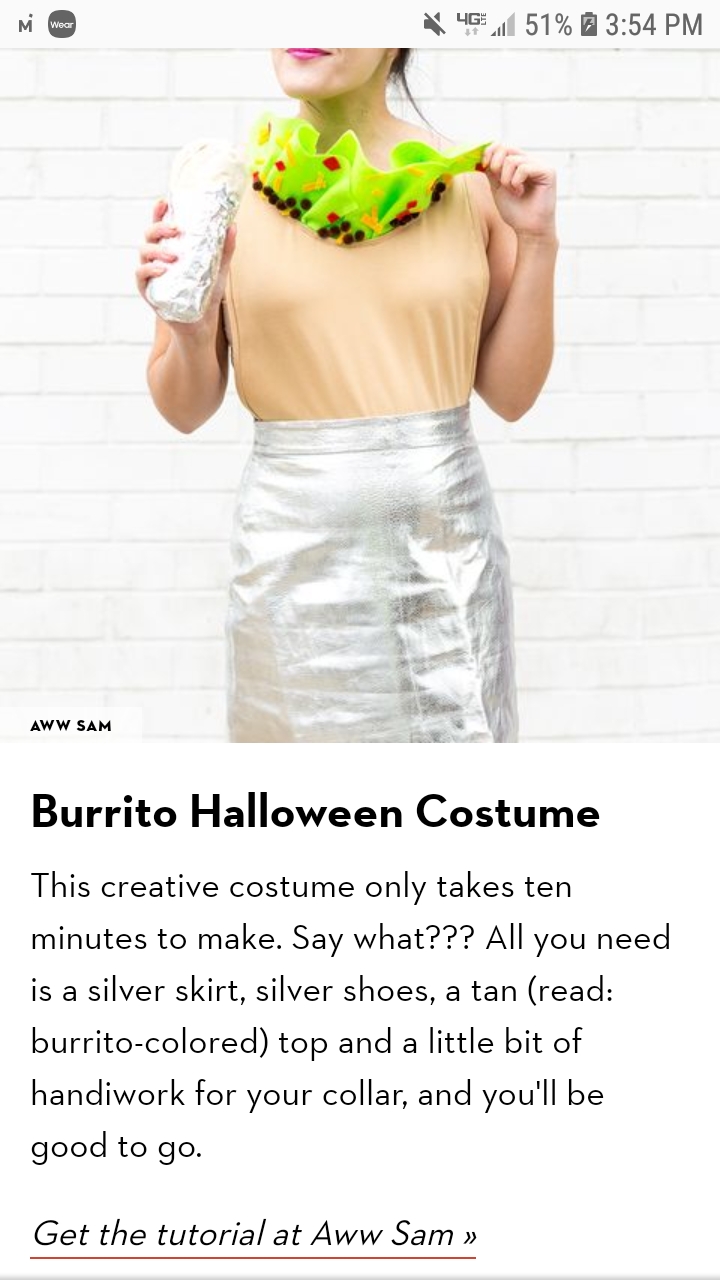 COMPLETE INSTRUCTIONS CAN BE FOUND AT:WWW.GOODHOUSEKEEPING.COM